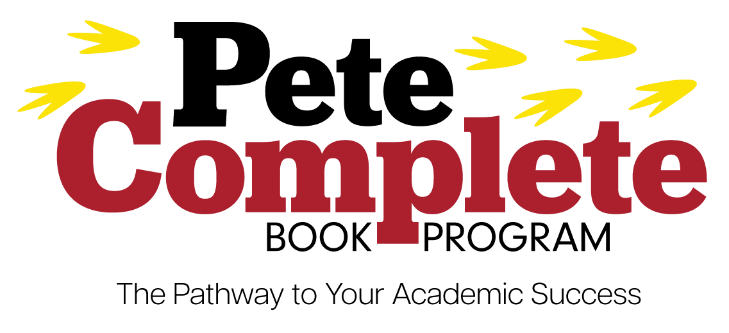 The Pete Complete Book Program is an innovative course material model supporting student outcomes through equitable access, convenience, and affordability. In these forums, students, faculty and staff will learn about the program and how it could assist students at YSU.This initiative is being explored through the Bookstore Advisory Committee and is not finalized. These informative sessions are to share information and gather feedback from stakeholders to finalize the program and address concerns.For additional information please contact Joy Polkabla Byers at jlbyers@ysu.edu.September 12, 2023, 4:00pm-5:00pm, Debartolo Hall, Room 548Beeghly College of Liberal Arts, Social Science & Educationhttps://ysu.webex.com/ysu/j.php?MTID=m36cf571e47f0e0fc7e2e80b9ac2e5700 Webex: September 21, 2023, 4:00pm-5:00pm, Cafaro Hall, Room 103Sokolov Honors Collegehttps://ysu.webex.com/ysu/j.php?MTID=mc06ae4d47431982bab281ca3889abb16 Webex: September 26, 2023, 4:00pm-5:00pm, Cushwa Hall, Room 1515Bitonte College of Health & Human Serviceshttps://ysu.webex.com/ysu/j.php?MTID=m631d46a2b0fdd8ceb155a7ac0ca893ee Webex: September 28, 2023, 4:00pm-5:00pm, Bliss Hall, Room 2200Cliffe College of Creative Artshttps://ysu.webex.com/ysu/j.php?MTID=m70563adede0eac5df1efc7eee3e124fe Webex: October 5, 2023, 4:00pm-5:00pm, Moser Hall, Room 2335College of STEMhttps://ysu.webex.com/ysu/j.php?MTID=m24fc2da2b4e3af7fc61f929ce850bdf3 Webex: October 10, 2023, 4:00pm-5:00pm, Rossi Room, Kilcawley CenterFaculty and Staffhttps://ysu.webex.com/ysu/j.php?MTID=m443bf4311bc0a7f311fa72141746d212 Webex: October 12, 2023, 4:00pm-5:00pm, Williamson College, Room 2221Williamson College of Businesshttps://ysu.webex.com/ysu/j.php?MTID=mc981efbd8627aa4b0947249b091b8e2d Webex: October 17, 2023, 4:00pm-5:00pm, Rossi Room, Kilcawley CenterFaculty and Staffhttps://ysu.webex.com/ysu/j.php?MTID=m75fb2be8c8d860f388a716a40f516c98 Webex: First Day Complete TimelineFor additional information and FAQ, please refer to https://ysu.edu/office-student-experience/pete-complete-book-program-informationAprilShare presentation and gather feedback from stakeholdersXMayShare presentation and gather feedback from stakeholdersXJuneShare at Dean’s Council againXJulyAugustPresent at Chairs MeetingXSeptemberPresent at SGA, open forums scheduled for each college and 2 sessions for faculty, Introduce to BOTOctoberPresent Academic Senate 10/4NovemberPresent and vote at Academic Senate 10/4DecemberPresent at BOTJanuaryFebruaryMarchImplementation completed – March 22 – Honors OrientationAprilMayJuneJulyAugustStudent will have option to opt out, 30 days prior to school starting